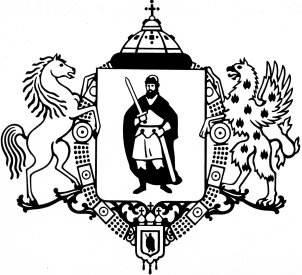 ПРИКАЗО внесении изменений в перечень главных администраторов доходов бюджета города Рязани на 2024 год и плановый период 2025 и 2026  годовВ соответствии с приказом Министерства финансов Российской Федерации от 01.06.2023 № 80н «Об утверждении кодов (перечней кодов) бюджетной классификации Российской Федерации на 2024 год (на 2024 год и на плановый период 2025 и 2026 годов)», руководствуясь статьей 20 Бюджетного кодекса Российской Федерации, Положением о финансово-казначейском управлении администрации города Рязани, утвержденным решением Рязанского городского Совета от 11.02.2008 № 87-III,   приказываю:1. Внести в перечень главных администраторов доходов бюджета города Рязани
на 2024 год и плановый период 2025 и 2026 годов, утвержденный постановлением администрации города Рязани от 26.12.2023 № 16594 «Об утверждении перечня  главных администраторов доходов бюджета города Рязани на 2024 год и плановый период 
2025 и 2026 годов» (с учетом изменений, внесенных приказами финансово - казначейского управления администрации города Рязани от 29.12.2023 № 75 о/д, от 22.01.2024 № 5 о/д, от  31.01.2024 № 6 о/д, от 06.02.2024 № 9 о/д,  от 07.02.2024 № 10 о/д, от 27.02.2024 № 14 о/д) следующие изменения:          после строки           дополнить новой строкой следующего содержания:           после строки           дополнить новыми строками следующего содержания:            2. Начальнику сводного отдела по планированию и исполнению бюджета города Набирухиной И.В. довести настоящий приказ до Управления Федерального казначейства
по Рязанской области.3.  Отделу развития электронного бюджетного процесса (Дергачев А.В.): - внести изменение в Справочник кодов бюджетной классификации АС «Бюджет» для размещения в электронном виде в СУФД;  - разместить настоящий приказ на официальном сайте администрации города Рязани.  4. Контроль за исполнением настоящего приказа оставляю за собой.АДМИНИСТРАЦИЯ ГОРОДА РЯЗАНИФинансово-казначейское управление13 марта 2024 г.№15 о/д«4322 02 20077 04 0000 150Субсидии бюджетам городских округов на софинансирование капитальных вложений в объекты муниципальной собственности»«4322 02 20302 04 0000 150Субсидии бюджетам городских округов на обеспечение мероприятий по переселению граждан из аварийного жилищного фонда, в том числе переселению граждан из аварийного жилищного фонда с учетом необходимости развития малоэтажного жилищного строительства, за счет средств бюджетов»«4742 19 25304 04 0000 150Возврат остатков субсидий на организацию бесплатного горячего питания обучающихся, получающих начальное общее образование в государственных и муниципальных образовательных организациях, из бюджетов городских округов»«4742 19 45179 04 0000 150Возврат остатков иных межбюджетных трансфертов на проведение мероприятий по обеспечению деятельности советников директора по воспитанию и взаимодействию с детскими общественными объединениями в общеобразовательных организациях из бюджетов городских округов  4742 19 45303 04 0000 150Возврат остатков иных межбюджетных трансфертов на ежемесячное денежное вознаграждение за классное руководство педагогическим работникам государственных и муниципальных образовательных организаций, реализующих образовательные программы начального общего образования, образовательные программы основного общего образования, образовательные программы среднего общего образования, из бюджетов городских округов»Начальник   управленияС.Д. Финогенова